	معلومات المادةمعلومات عضو هيئة التدريسنمط التعلم المستخدم في تدريس المادةوصف المادةمخرجات تعلم المادةمصادر التعلمالجدول الزمني للقاء الطلبة والمواضيع المقررة*تشمل أساليب التعلم: محاضرة، تعلم معكوس، تعلم من خلال المشاريع، تعلم من خلال حل المشكلات، تعلم تشاركي... الخ.مساهمة المادة في تطوير مهارات الطالبأساليب تقييم الطلبة وتوزيع العلامات                         *تشمل: امتحانات قصيرة، أعمال صفية ومنزلية، عرض تقديمي، تقارير، فيديو بصوت الطالب، مشروع.مواءمة مخرجات تعلم المادة مع أساليب التعلم والتقييم* تشمل أساليب التعلم: محاضرة، تعلم معكوس، تعلم من خلال المشاريع، تعلم من خلال حل المشكلات، تعلم تشاركي... الخ.**تشمل أساليب التقييم: امتحان، مشروع فردي/ جماعي، واجبات منزلية، عرض تقديمي، المشاركة والمناقشة، امتحان قصير... الخ. سياسات المادةمخرجات تعلم البرنامج التي يتم تقييمها في المادةوصف متطلبات تقييم مخرجات تعلم البرنامج في المادةسلم تقييم أداء متطلب تقييم مخرجات تعلم البرنامج في المادةQFO-AP-VA-008رمز النموذج :اسم النموذج :  خطة المادة الدراسية 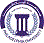 جامعة فيلادلفياPhiladelphia University2رقم الإصدار:   (Rev)الجهة المصدرة:  نائب الرئيس للشؤون الأكاديمية جامعة فيلادلفياPhiladelphia University4-5-2021تاريخ الإصدار:الجهة المدققة :  اللجنة العليا لضمان الجودةجامعة فيلادلفياPhiladelphia University5عدد صفحات  النموذج :الجهة المدققة :  اللجنة العليا لضمان الجودةجامعة فيلادلفياPhiladelphia Universityرقم المادةاسم المادةالمتطلب السابقالمتطلب السابق122021100المنظور الوصفي – الفصل الدراسي الثانيمبادئ الرسم الهندسيمبادئ الرسم الهندسينوع المادةنوع المادةوقت المحاضرةرقم القاعةمتطلب جامعة      متطلب كلية      متطلب تخصص     إجباري  اختياري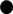 متطلب جامعة      متطلب كلية      متطلب تخصص     إجباري  اختياريس.ن (12.40-14.45)ح.ث (11.15 – 1.20)401303الاسمرقم المكتبرقم الهاتفالساعات المكتبيةالساعات المكتبيةالبريد الإلكترونيد. رنا ابواصبع3110790038797079003879712 -11	س. ن2.30-1.30 ح. ثRanaaliabuosba@gmail.comrabuosba@philadelphia.edu.joنمط التعلم المستخدمنمط التعلم المستخدمنمط التعلم المستخدمنمط التعلم المستخدم       تعلم وجاهي                        تعلم الكتروني                  تعلم مدمج       تعلم وجاهي                        تعلم الكتروني                  تعلم مدمج       تعلم وجاهي                        تعلم الكتروني                  تعلم مدمج       تعلم وجاهي                        تعلم الكتروني                  تعلم مدمجنموذج التعلم المستخدمنموذج التعلم المستخدمنموذج التعلم المستخدمنموذج التعلم المستخدمالنسبة المئويةمتزامنغير متزامنوجاهيالنسبة المئوية100%وصف المادة تتناول المادة التعريف بطريقة رسم المنظور الهندسي من مشاهد ثلاثية الأبعاد من الواقع على سطح مستوي ذو بعدين بمقياس رسم معين (تصغر أو تكبير) وتحويلها الى ثلاثي الابعاد، من خلال رسم المساقط المختلفة للأشكال والفراغات الداخلية مع الظل والإضاءة المتكونة من الأشعة الساقطة من مصدر ضوء طبيعي أو صناعي وإتقان أسلوب الرسم الثلاثي والمحافظة على النسب، وتحقيق عنصر الإظهار (الظل والضوء).الرقممخرجات تعلم المادةرمز مخرج تعلم المرتبط للبرنامجالمعرفةالمعرفةالمعرفةK1معرفة أسس ومبادئ رسم المنظور الوصفي ونقاط التلاشي وخط الافقKp2K2معرفة الأبعاد الحقيقية للأشكال والمجسمات وعلاقتها برسم المنظورKp2K3إدراك الخيال البصري للأشكال والمجسمات في الفراغKp2K4إدراك القياسات الحقيقية وعلاقتها بنقطة الرؤية والخيال البصريKp2المهاراتالمهاراتالمهاراتS1اتقان لغة الهندسة في رسم المنظور الهندسي، والتي تعبر عن الأفكار والتصاميم الهندسية وترجمتها إلى رسومات ثلاثية الابعاد أقرب ما تكون الى الواقع  Sp2S2التواصل مع أهم الافكار التي تطرحها المادة من خلال الانترنت ومكاتب التصميم الداخلي والمعماري والاطلاع على أكبر عدد ممكن من المراجع والبحوث المتعلقة بالمادةSp2S3رسم المنظور بأكثر من طريقة باستخدام نقاط التلاشي ومن خلال تطبيقات من التمارينSp2الكفاياتالكفاياتالكفاياتA1التوجه الى تنفيذ تصاميم من خلال المنظور الهندسي بكل متطلباته المتعارف عليها في مجال العمل Ap3A2عكس المهارات التي تدرب عليها الطالب من خلال تصميم منظور هندسي مستوفي التفاصيل والابعاد قابله للتنفيذ على ارض الواقعAp3A3إدراك الخيال البصري للأشكال والمجسمات وإمكانية تطبيقها على ارض الواقعAp3الكتاب المقررحدرب، طارق محمد،2008، المنظور الهندسي، مكتبة المجتمع العربي للنشر والتوزيع، عمان، الأردن.الكتب والمراجع الداعمةالقضاة، فواز، الظل والمنظور الهندسي، دار مجدلاوي، عمان، الأردن.حمصي، فايز، 1989، المنظور الهندسي، الجزء 1، المطبعة الجديدة، دمشق.حمصي، فايز، 1989، المنظور الهندسي، الجزء 2، المطبعة الجديدة، دمشق.حمودة، يحيى، 1986، المنظور الهندسي، د.أ، بيروت.الدرايسة، محمد عبد الله، 2008، المنظور والرسم الهندسي، مكتبة المجتمع العربي للنشر والتوزيع، عمان، الاردن.المواقع الإلكترونية الداعمةhttps://ar.wikipedia.orgar/illustrator/using/perspective-drawing.htmlhttps://www.eskchat.com/article-13987.htmlالبيئة المادية للتدريس       قاعة دراسية            مختبر               منصة تعليمية افتراضية            أخرى         الأسبوعالموضوعأسلوب التعلم*المهامالمرجع1شرح اهداف ومخرجات تعلم المادة محاضرةالخطة الدراسية2مراجعة الرسم الهندسي وطرق الاسقاط للأشكال محاضرة3شرح مفهوم واساسيات رسم المنظور من الخطوط الأساسية المكونة للمنظور الوصفي وطريقة رسمه وانواعهمحاضرة4طريقة رسم المنظور الداخلي بنقطة تلاشي واحدة، مجموعات أشكال أساسيةمحاضرةتطبيق5تطبيقات على طريقة رسم المنظور بنقطة تلاشي واحدةتطبيقات(تمارين)تطبيق متابعه6رسم مجسمات وفراغات داخلية مختلفة بنقطة تلاشي واحدةتطبيقات(تمارين)تطبيقمتابعهالامتحان الاول7طريقة رسم منظور لغرفة باستخدام نقطة تلاشي واحدة محاضرةتطبيق8طريقة رسم المنظور الداخلي بنقطتي تلاشي، مجموعات أشكال أساسيةمحاضرةتطبيق9رسم قطع اثاث عن طريق المنظور بنقطتي تلاشي واحدةتطبيقات(تمارين)تطبيق10رسم منظور داخلي متكامل لـ (غرفة جلوس) باستخدام نقاط التلاشيمحاضرةتطبيق متابعه11 رسم منظور داخلي متكامل لـ (غرفة نوم) باستخدام نقاط التلاشيمحاضرةتطبيق متابعهامتحان منتصف الفصل12رسم منظور داخلي متكامل لـ (مطبخ) باستخدام نقاط التلاشيمحاضرةتطبيق متابعه13رسم منظور داخلي لـ (غرفة طعام) باستخدام نقاط التلاشيمحاضرةتطبيق متابعه14- متابعة المناظير الداخلية للغرف وقطع الأثاثمحاضرةمتابعة15- الظل والاضاءة والاظهار للمناظير الداخليةمحاضرة16الامتحان العملي (النهائي)امتحانتسليم مناقشةالامتحان النهائياستخدام التكنولوجياتقديم تمارين عبر مواقع الكترونية وجمع البيانات والتحليلمهارات الاتصال والتواصلمناقشة التمارين الطلابية والمشاريع على مدار الفصل وعرض الاعمال امام الطلبةالتطبيق العملي في المادةتطبيق التمارين والرسومات المطلوبة وفق المواضيع المطروحة بشكل مشاريع طلابيةأسلوب التقييمالعلامةتوقيت التقييم (الأسبوع الدراسي)مخرجات تعلم المادة المرتبطة بالتقييمامتحان منتصف الفصل30 %الحادي عشرK1, K2, K3أعمال فصلية*30 %مستمرS1, A1الامتحان النهائي40 %السادس عشرK1, K2, K3, K4المجموع100%الرقممخرجات تعلم المادةأسلوب التعلم*أسلوب التقييم**المعرفةالمعرفةالمعرفةالمعرفةK1معرفة أسس ومبادئ رسم المنظور الوصفي محاضرةمناقشةK2معرفة الأبعاد الحقيقية للأشكال والمجسمات وعلاقتها برسم المنظورمحاضرةمناقشةK3إدراك الخيال البصري للأشكال والمجسمات في الفراغ وعلاقتها بنقطة الرؤية والخيال البصريتعلم معكوسمناقشةالمهاراتالمهاراتالمهاراتالمهاراتS1التواصل مع أهم الافكار التي تطرحها المادة من خلال الانترنت ومكاتب التصميم الداخلي والمعماري والاطلاع على أكبر عدد ممكن من المراجع والبحوث المتعلقة بالمادةنماذجمناقشةS2اتقان لغة الهندسة في رسم المنظور الهندسي، والتي تعبر عن الأفكار والتصاميم الهندسية وترجمتها إلى رسومات ثلاثية الابعاد أقرب ما تكون الى الواقع  نماذجتطبيقS3رسم المنظور بأكثر من طريقة ويتم ذلك من خلال تطبيقات من التمارينتطبيقمناقشةالكفاياتالكفاياتالكفاياتالكفاياتC1التوجه الى تنفيذ تصميم منظوري بكل متطلباتها المتعارف عليها في مجال العمل نماذجتقييمC2عكس المهارات التي تدرب عليها الطالب من خلال تصميم منظور هندسي مستوفي التفاصيل والابعاد قابله للتنفيذ على ارض الواقعنماذجتقييمC3إدراك الخيال البصري للأشكال والمجسمات وإمكانية تطبيقها على ارض الواقعنماذجتقييمالسياسةمتطلبات السياسةالنجاح في المادةالحد الأدنى للنجاح في المادة هو (50%) والحد الأدنى للعلامة النهائية هو (35%).الغياب عن الامتحاناتكل من يتغيب عن امتحان فصلي معلن عنه بدون عذر مريض أو عذر قهري يقبل به عميد الكلية التي تطرح المادة، توضع له علامة صفر في ذلك الامتحان وتحسب في علامته النهائية.كل من يتغيب عن امتحان فصلي معلن عنه بعذر مريض أو قهري يقبل به عميد الكلية التي تطرح المادة، عليه أن يقدم ما يثبت عذره خلال أسبوع من تاريخ زوال العذر، وفي هذه الحالة على مدرس المادة أن يعقد امتحاناً تعويضياً للطالب.كل من تغيب عن امتحان نهائي بعذر مريض أو عذر قهري يقبل به عميد الكلية التي تطرح المادة عليه أن يقدم ما يثبت عذره خلال ثلاثة أيام من تاريخ عقد ذلك الامتحان.الدوام (المواظبة) لا يسمح للطالب بالتغيب أكثر من (15%) من مجموع الساعات المقررة للمادة، أي ما يعادل ست محاضرات أيام (ن ر)، وسبع محاضرات أيام (ح ث م). وإذا غاب الطالب أكثر من (15%) من مجموع الساعات المقررة للمادة دون عذر مرضي أو قهري يقبله عميد الكلية، يحرم من التقدم للامتحان النهائي وتعتبر نتيجته في تلك المادة(صفراً)، أما إذا كان الغياب بسبب المرض او لعذر قهري يقبله عميد الكلية التي تطرح المادة، يعتبر منسحباً من تلك المادة وتطبق علية أحكام الانسحاب. النزاهة الأكاديميةتولي جامعة فيلادلفيا موضوع النزاهة الأكاديمية اهتمامًا خاصًا، ويتم تطبيق العقوبات المنصوص عليها في تعليمات الجامعة بمن يثبت عليه القيام بعمل ينتهك النزاهة الأكاديمية مثل: الغش، الانتحال (السرقة الأكاديمية)، التواطؤ، حقوق الملكية الفكرية.الرقممخرجات تعلم البرنامجاسم المادة التي تقيم المخرجأسلوب التقييممستوى الأداء المستهدفKp2إدراك الخيال البصري للأشكال والمجسمات في الفراغ وعلاقتها بنقطة الرؤية والخيال البصريالمنظور الوصفيتطبيق/مناقشةيحصل 100% من الطلبة على درجة 70% فأكثرSp2مناقشة التمارين والمشاريع والمشاركة في النقد والتحليل وإبداء الرأي (القدرة على التفكير والتحليل)	المنظور الوصفيمناقشةيحصل 100% من الطلبة على درجة 75% فأكثررقم المخرجالوصف التفصيلي لمتطلب تقييم المخرجKp2تقييم طبيعة الفكر التصميمي للرسومات والتمارين من عشر علامات ضمن الامتحان النهائيSp2مناقشة المشاريع والتمارين وتقييمها في الاسبوع الرابع عشر من الفصل الدراسيتزويد الطلاب بمشاريع ومخططات لاحقا لإنجازها بوقت كاف قبل التسليم